Publicado en Mexico DF el 09/06/2017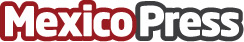 TodoHostings.com, el mejor comparador de servicios de hosting del mercadoElegir un servicio de Hosting  no es nada fácil, y más, teniendo en cuenta la gran variedad de ofertas que hay en el mercado. Trabajando en pos de los usuarios, TodoHostings.com se abre paso como comparador de serviciosDatos de contacto:Pablo EsricoNota de prensa publicada en: https://www.mexicopress.com.mx/todohostings-com-el-mejor-comparador-de Categorías: E-Commerce http://www.mexicopress.com.mx